FormularbeginnFormularendeFormularbeginnFormularendeFormularbeginnFormularendeFormularbeginnFormularendeFormularbeginnFormularendeFormularbeginnFormularendeFormularbeginnFormularendeKursinhalte der ATN AG=>Verhaltensberater/ HundBearbeite......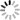 Bearbeite......